Key points for 2.1 OutlineFind Square Roots and Compare Real NumbersSummarize the main ideas in your own words.  Also include the following:VocabularySquare rootRadicandPerfect SquareIrrational numberReal numbersConcept Summary “For Your Notebook”Square Root of a Number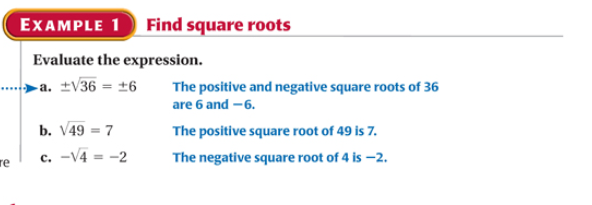 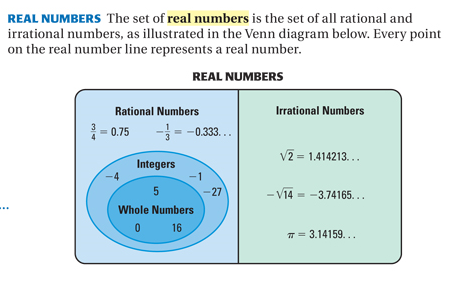 